PREDSEDA NÁRODNEJ RADY SLOVENSKEJ REPUBLIKYČíslo: PREDS-240/2021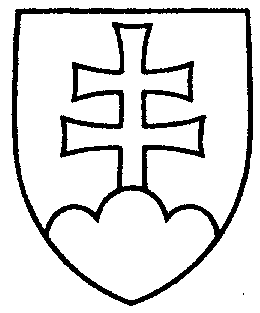 719ROZHODNUTIEPREDSEDU NÁRODNEJ RADY SLOVENSKEJ REPUBLIKYz 23. septembra 2021o pridelení návrhu poslancov Národnej rady Slovenskej republiky na prijatie uznesenia Národnej rady Slovenskej republiky 	P r i d e ľ u j e m            návrh poslancov Národnej rady Slovenskej republiky Roberta FICA, Ladislava KAMENICKÉHO a Dušana MUŇKA na prijatie uznesenia Národnej rady Slovenskej republiky, ktorým Národná rada Slovenskej republiky žiada vládu Slovenskej republiky o predloženie Plánu vlády Slovenskej republiky na stabilizáciu stavu verejných financií od roku 2022
(tlač 699), doručený 23. septembra 2021	Výboru Národnej rady Slovenskej republiky pre financie a rozpočet	na prerokovanie do začiatku rokovania schôdze Národnej rady Slovenskej republiky o tomto návrhu	s tým, že ako gestorský výbor Národnej rade Slovenskej republiky podá informáciu o výsledku prerokovania uvedeného návrhu.Boris  K o l l á r   v. r.